Meiosis Cheat SheetMeiosis I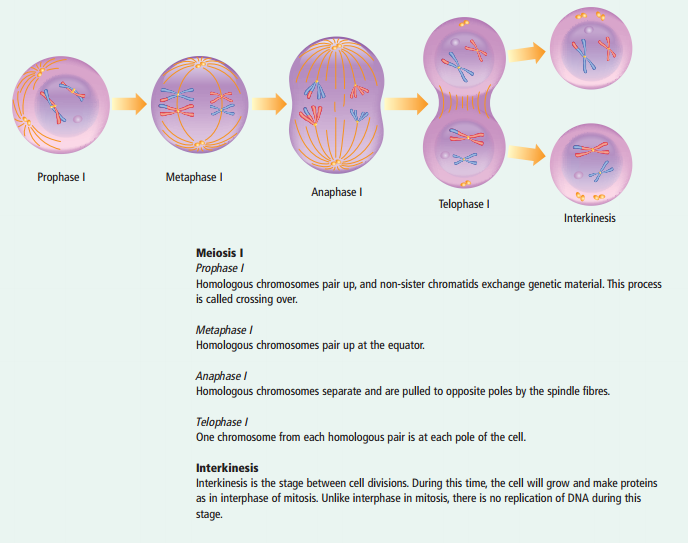 Meiosis II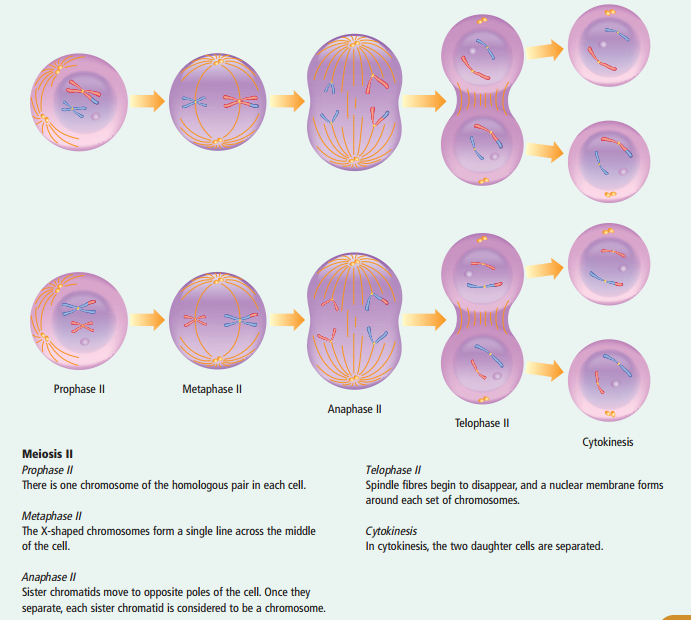 